About this templateThis mapping template has been developed to enable service providers to record how their (new or existing) service activities map across to the Targeted Earlier Intervention (TEI) service options and flexible activities.  Why is this useful?Completion of this mapping exercise will help prepare TEI service providers to start collecting data using the Data Exchange (DEX). DEX has been set up to collect data against the TEI Service Options and Flexible Activities, not the service activity descriptions in the current funded programs for Community Builders, Families NSW, Aboriginal Child, Youth & Family Strategy, Child Youth and Family Support, and Getting It Together.This record will also be useful at the end of the reporting period to explain the reasons for any deviation between contracted service activities and actual service delivery.Which organisations should use this template?Use this template if your organisation has chosen to align with TEI in one of the following ways [tick the option that applies]:Organisations that have chosen not to align with TEI, will continue with business as usual reporting and do not need to complete this template.Who will fill in the template?This mapping exercise is intended to be a provider-led process, therefore service providers are encouraged to fill in this template, with support from the local FACS Commissioning Planning team as needed. If your organisation is looking to make changes to service delivery, please have an early conversation with your local Commissioning and Planning team, to check that the changes align with District priorities. Any changes to service delivery must be agreed by your FACS District.Service Provider DetailsActivity Details Align with TEI Outcomes Framework AND review some of your activities Align with TEI Outcomes Framework AND  no change to service delivery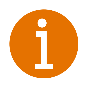 Use this tool in conjunction with the guidance document:  User Guide: Activity mapping templateService Provider NameProgram Level Agreement (PLA) ID/sOperating Name/sExisting Program/sDate AgreedService Option 1: Community connectionsService Option 1: Community connectionsService Option 1: Community connectionsService Option 1: Community connectionsService Option 1: Community connectionsNewActivity(Yes/No)Location(LGA)ClientsClientsFlexible ActivityNewActivity(Yes/No)Location(LGA)Target Population/TEI Priority Group/sDistrict Priority Group or Current Client Group[optional]Flexible ActivityService Option 2: Community centres Service Option 2: Community centres Service Option 2: Community centres Service Option 2: Community centres Service Option 2: Community centres NewActivity(Yes/No)Location(LGA)ClientsClientsFlexible ActivityNewActivity(Yes/No)Location(LGA)Target Population/TEI Priority Group/sDistrict Priority Group or Current Client Group[optional]Flexible ActivityService Option 3: Community supportService Option 3: Community supportService Option 3: Community supportService Option 3: Community supportService Option 3: Community supportNewActivity(Yes/No)Location(LGA)ClientsClientsFlexible ActivityNewActivity(Yes/No)Location(LGA)Target Population/TEI Priority Group/sDistrict Priority Group or Current Client Group[optional]Flexible ActivityService Option 4: Targeted supportService Option 4: Targeted supportService Option 4: Targeted supportService Option 4: Targeted supportService Option 4: Targeted supportNewActivity(Yes/No)Location(LGA)ClientsClientsFlexible ActivityNewActivity(Yes/No)Location(LGA)Target Population/TEI Priority Group/sDistrict Priority Group or Current Client Group[optional]Flexible ActivityService Option 5: Intensive or specialist supportService Option 5: Intensive or specialist supportService Option 5: Intensive or specialist supportService Option 5: Intensive or specialist supportService Option 5: Intensive or specialist supportNewActivity(Yes/No)Location(LGA)ClientsClientsFlexible ActivityNewActivity(Yes/No)Location(LGA)Target Population/TEI Priority Group/sDistrict Priority Group or Current Client Group[optional]Flexible Activity